Ville de ___________        ATTENDU QUE les espèces pollinisatrices comme les insectes et les oiseaux sont des partenaires essentiels des fermiers et des éleveurs pour la production d’une part importante de notre approvisionnement alimentaire ; et          ATTENDU QUE la pollinisation joue un rôle d’importance vitale dans la santé de nos forêts et prairies nationales, qui fournissent espèces fourragères, poissons et espèces sauvages, bois d’œuvre, eau, ressources minérales et possibilités récréatives, en plus d’offrir des possibilités de développement économique pour les communautés ; et           ATTENDU QUE les espèces pollinisatrices fournissent d’importants avantages environnementaux nécessaires au maintien d’écosystèmes diversifiés et sains ; et          ATTENDU QUE la ville de ___________ gère des habitats fauniques et des terres publiques comme les forêts, prairies et parcs municipaux depuis des décennies ; et          ATTENDU QUE la province de/du ____________ fournit une aide à la conservation aux producteurs dans le but de promouvoir une intendance de la conservation judicieuse, qui comprend la protection et le maintien des pollinisateurs et de leur habitat sur les terres fonctionnelles et sur les espaces naturels ;          MAINTENANT, POUR CES RAISONS, je, maire(sse) __________, maire(sse) de la ville de _________, proclame la semaine du 22 au 28 juin Semaine municipale des pollinisateursdans l’ensemble de la ville de __________, et invite tous les citoyens à reconnaître son observance. NOTE – Veuillez faire parvenir une copie de votre proclamation à :
Kathleen Law Pollinator Partnership CanadaPO Box 73619Wychwood POToronto, ONkl@pollinator.orgLa proclamation de votre ville sera affichée sur www.pollinator.org pour publiciser la Semaine nationale des pollinisateurs.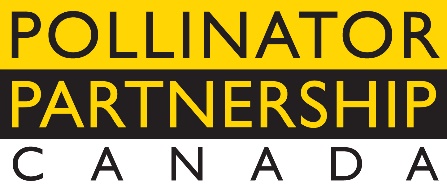 